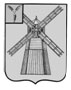 АДМИНИСТРАЦИЯПИТЕРСКОГО МУНИЦИПАЛЬНОГО РАЙОНАСАРАТОВСКОЙ ОБЛАСТИП О С Т А Н О В Л Е Н И Еот 8 ноября 2017 года № 378с. ПитеркаОб утверждении Основных направленийбюджетной и налоговой политики Питерскогомуниципального района на 2018 год и плановый период 2019-2020 годов В соответствии со статьёй 172 Бюджетного Кодекса Российской Федерации и в целях разработки проекта решения «О бюджете Питерского муниципального района Саратовской области на 2018 год и на плановый период 2019 и 2020 годов», администрация муниципального района ПОСТАНОВЛЯЕТ:1.Утвердить прилагаемые Основные направления бюджетной и налоговой политики администрации Питерского муниципального района на 2018 год и плановый период 2019 и 2020 годов согласно приложению к настоящему постановлению.        2.Признать утратившим силу постановление администрации Питерского муниципального района от 06 декабря 2016 года № 481 «Об утверждении  основных направлений бюджетной и налоговой политики Питерского муниципального района Саратовской  области на 2017 год и на плановый период 2018 и 2019 годов».        3.Разместить настоящее постановление на официальном сайте администрации Питерского муниципального района в сети Интернет http://piterka.sarmo.ru.        4. Контроль за исполнением настоящего постановления возложить на начальника финансового управления администрации Питерского муниципального района Саратовской области Авдошину Н.Н.Глава муниципального района                                                         С.И. Егоров				                Основные направления бюджетной  и налоговой  политики Питерского муниципального района на 2018 год и плановый период 2019-2020 годовОсновные направления бюджетной и налоговой политики Питерского муниципального района на 2018 год и плановый период 2019-2020 годов разработаны в соответствии со статьями 172 и 184.2 Бюджетного Кодекса Российской Федерации и статьей 5 п.3 Положения «О бюджетном процессе в Питерском муниципальном районе». Налоговая политикаНалоговая политика района на 2018 год и на плановый период 2019 и 2020 годов направлена на динамичное поступление доходов в бюджет района, обеспечивающее текущие потребности бюджета и сокращение размеров муниципального долга, и будет выстраиваться с учетом изменений областного и федерального законодательства.Основной целью налоговой политики района является увеличение доходного потенциала налоговой системы и повышение уровня собственных доходов бюджета. Увеличению поступления доходов в бюджет способствуют следующие меры:- повышение качества администрирования доходов бюджета, в том числе взыскание в полном объеме сложившейся недоимки и недопущение возникновения задолженности по текущим платежам;- усиление претензионно-исковой работы с неплательщиками и осуществление мер принудительного взыскания задолженности;- оптимизация состава налоговых льгот с учетом оценки их социальной и бюджетной эффективности;- обеспечение эффективности управления собственностью и повышение доходов от ее использования;- активизация мероприятий по разграничению земель в собственность района в целях увеличения доходов от использования и продажи земельных ресурсов.II. Бюджетная политикаБюджетная политика района на 2018 год и на плановый период 2019 и 2020 годов нацелена на обеспечение сбалансированности и устойчивости бюджета в условиях ограниченности финансовых ресурсов и будет направлена на решение следующих основных задач:– безусловное исполнение действующих социально значимых обязательств; – консолидация финансовых ресурсов на приоритетных направлениях государственной политики, в том числе на реализации задач, поставленных в Указах Президента Российской Федерации от 05 мая 2012 года;– повышение операционной эффективности использования бюджетных средств;– совершенствование процесса муниципального управления, в том числе за счет передачи части неспецифических для него функций в подведомственные учреждения и (или) многофункциональный центр предоставления муниципальных услуг;– расширение применения принципов адресности и нуждаемости при предоставлении гражданам мер социальной поддержки;– полномасштабное внедрение принципов формирования программного бюджета; – дальнейшая оптимизация структуры долговых обязательств, снижение их соотношения к общему объему доходов бюджета без учета безвозмездных поступлений;– соблюдение ограничений, установленных бюджетным законодательством и соглашениями с Минфином Саратовской области при предоставлении в 2018 году бюджетных кредитов, а также ограничений, планируемых к установлению Минфином Саратовской области в 2018 году в соглашениях о предоставлении области из областного бюджета дотации на выравнивание и при проведении реструктуризации бюджетных кредитов.Основные характеристики консолидированного бюджета Питерского муниципального района на 2018-2020 годыПрогноз доходов консолидированного бюджета Питерского  муниципального района на 2018-2020 годы рассчитывается на основе показателей проекта социально-экономического развития района.Учитывается поступление недоимки прошлых лет по отмененным налогам и сборам, дополнительные поступления за счет повышения эффективности контрольной работы налоговых органов, а также бюджетный эффект от реализации Плана мероприятий по оздоровлению. Основными бюджетообразующими доходами бюджета района являются налог на доходы физических лиц, единый сельскохозяйственный налог, налог на имущество физических лиц и земельный налог.Общий объем безвозмездных поступлений сформирован исходя из объема дотаций на выравнивание бюджетной обеспеченности и на поддержку мер по обеспечению сбалансированности бюджета и объемов межбюджетных трансфертов, предусмотренных в проекте областного закона «Об областном бюджете на 2018 год и на плановый период 2019 и 2020 годов».Формирование бюджетных проектировок на 2018-2020 годы осуществляется на следующих основных принципах:– соблюдение установленных законодательством Российской Федерации норм в отношении дорожных фондов;– индексации оплаты труда работников бюджетной сферы и органов управления ежегодно с 1 декабря в 2018-2020 годах на прогнозный уровень инфляции 3,8%;– проведение ежегодно с 1 декабря в 2018-2020 годах установленной действующим законодательством индексации социальных и иных выплат населению на прогнозный уровень инфляции 3,8%;– сохранение на уровне 1 июня 2017 года номинальных объемов бюджетных расходов бюджета района по другим направлениям, уменьшенных на сумму расходов по погашению просроченной кредиторской задолженности (судебных решений) и сумму непостоянных расходов;– оптимизация обязательств, в том числе в рамках реализации Плана мероприятий по оздоровлению и Программы оптимизации расходов;   – отказ от предоставления муниципальных гарантий и принятия новых расходных обязательств;– оценка расходов бюджета района на основании отчетности органов местного самоуправления района за 2017 год, нормирования затрат, а также с учетом планируемых демографических изменений.Приложение к постановлению администрации Питерского муниципального района от 8 ноября 2017 года № 378